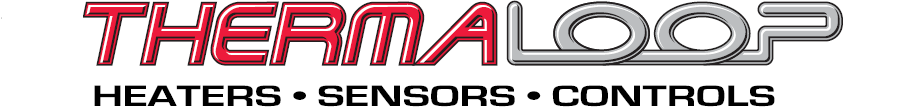                   QUOTE FORM2544 Tarpley Rd, Suite 114(469)892-5069megan@thermaloop.net2544 Tarpley Rd, Suite 114(469)892-5069megan@thermaloop.netDate: [Customer Name][Customer Name]shipping methodNEed by/delivery dateNEed by/delivery datePayment termsPayment termsqtyitem #description